ANNUAL GSSA CONGRESS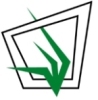 APPLICATION FOR STUDENT SPONSORSHIP(Email to admin@grassland.org.za)DELEGATE DETAILSDELEGATE DETAILSDELEGATE DETAILSDELEGATE DETAILSDELEGATE DETAILSDELEGATE DETAILSDELEGATE DETAILSDELEGATE DETAILSDELEGATE DETAILSDELEGATE DETAILSDELEGATE DETAILSDELEGATE DETAILSDELEGATE DETAILSDELEGATE DETAILSDELEGATE DETAILSDELEGATE DETAILSDELEGATE DETAILSDELEGATE DETAILSDELEGATE DETAILSDELEGATE DETAILSDELEGATE DETAILSTitle:Title:Initials:Initials:Initials:First Name:First Name:First Name:First Name:First Name:First Name:Surname:Surname:Surname:Surname:Name for name tag:Name for name tag:Name for name tag:Name for name tag:Name for name tag:Name for name tag:Name for name tag:Institution:Institution:Institution:Institution:Institution:Address:Address:Address:Address:City:City:City:Postal Code:Postal Code:Postal Code:Country:Country:Country:Country:Tel:Tel:Tel:Fax:Cell:Cell:Cell:E-mail:E-mail:E-mail:Special diet (if any):Special diet (if any):Special diet (if any):Special diet (if any):Special diet (if any):Special diet (if any):Special diet (if any):Special diet (if any):SCIENTIFIC PROGRAMMESCIENTIFIC PROGRAMMESCIENTIFIC PROGRAMMESCIENTIFIC PROGRAMMESCIENTIFIC PROGRAMMESCIENTIFIC PROGRAMMESCIENTIFIC PROGRAMMESCIENTIFIC PROGRAMMESCIENTIFIC PROGRAMMESCIENTIFIC PROGRAMMESCIENTIFIC PROGRAMMESCIENTIFIC PROGRAMMESCIENTIFIC PROGRAMMESCIENTIFIC PROGRAMMESCIENTIFIC PROGRAMMESCIENTIFIC PROGRAMMESCIENTIFIC PROGRAMMESCIENTIFIC PROGRAMMESCIENTIFIC PROGRAMMESCIENTIFIC PROGRAMMESCIENTIFIC PROGRAMMEPlatform? (tick)Platform? (tick)Platform? (tick)Platform? (tick)Platform? (tick)Platform? (tick)Poster? (tick)Poster? (tick)Poster? (tick)Research Proposal? (tick)Research Proposal? (tick)Research Proposal? (tick)Research Proposal? (tick)Research Proposal? (tick)Research Proposal? (tick)Title/s:Title/s:Title/s:Title/s:Title/s:Title/s:Title/s:BRIEF CURRICULUM VITAEBRIEF CURRICULUM VITAEBRIEF CURRICULUM VITAEBRIEF CURRICULUM VITAEBRIEF CURRICULUM VITAEBRIEF CURRICULUM VITAEBRIEF CURRICULUM VITAEBRIEF CURRICULUM VITAEBRIEF CURRICULUM VITAEBRIEF CURRICULUM VITAEBRIEF CURRICULUM VITAEBRIEF CURRICULUM VITAEBRIEF CURRICULUM VITAEBRIEF CURRICULUM VITAEBRIEF CURRICULUM VITAEBRIEF CURRICULUM VITAEBRIEF CURRICULUM VITAEBRIEF CURRICULUM VITAEBRIEF CURRICULUM VITAEBRIEF CURRICULUM VITAEBRIEF CURRICULUM VITAESpecify degrees achieved with major subjects and/or theses titles:Specify degrees achieved with major subjects and/or theses titles:Specify degrees achieved with major subjects and/or theses titles:Specify degrees achieved with major subjects and/or theses titles:Specify degrees achieved with major subjects and/or theses titles:Specify degrees achieved with major subjects and/or theses titles:Specify degrees achieved with major subjects and/or theses titles:Specify degrees achieved with major subjects and/or theses titles:Specify degrees achieved with major subjects and/or theses titles:Specify degrees achieved with major subjects and/or theses titles:Specify degrees achieved with major subjects and/or theses titles:Specify degrees achieved with major subjects and/or theses titles:Specify degrees achieved with major subjects and/or theses titles:Specify degrees achieved with major subjects and/or theses titles:Specify degrees achieved with major subjects and/or theses titles:Specify degrees achieved with major subjects and/or theses titles:Specify degrees achieved with major subjects and/or theses titles:Specify degrees achieved with major subjects and/or theses titles:Specify degrees achieved with major subjects and/or theses titles:Specify degrees achieved with major subjects and/or theses titles:Specify degrees achieved with major subjects and/or theses titles:Details of two references:Details of two references:Details of two references:Details of two references:Details of two references:Details of two references:Details of two references:Details of two references:Details of two references:Details of two references:Details of two references:Details of two references:Details of two references:Details of two references:Details of two references:Details of two references:Details of two references:Details of two references:Details of two references:Details of two references:Details of two references:Name and surnameName and surnameName and surnameName and surnameName and surnameName and surnameName and surnameName and surnameInstituteInstituteInstituteTelephoneTelephoneEmailEmailEmailEmailEmailEmailEmailEmailATTACHMENTSATTACHMENTSATTACHMENTSATTACHMENTSATTACHMENTSATTACHMENTSATTACHMENTSATTACHMENTSATTACHMENTSATTACHMENTSATTACHMENTSATTACHMENTSATTACHMENTSATTACHMENTSATTACHMENTSATTACHMENTSATTACHMENTSATTACHMENTSATTACHMENTSATTACHMENTSATTACHMENTSDetailed abstract of presentation/sDetailed abstract of presentation/sDetailed abstract of presentation/sDetailed abstract of presentation/sDetailed abstract of presentation/sDetailed abstract of presentation/sDetailed abstract of presentation/sDetailed abstract of presentation/sDetailed abstract of presentation/sDetailed abstract of presentation/sDetailed abstract of presentation/sDetailed abstract of presentation/sDetailed abstract of presentation/sDetailed abstract of presentation/sDetailed abstract of presentation/sDetailed abstract of presentation/sDetailed abstract of presentation/sDetailed abstract of presentation/sDetailed abstract of presentation/sDetailed abstract of presentation/sProof of registration at academic institutionProof of registration at academic institutionProof of registration at academic institutionProof of registration at academic institutionProof of registration at academic institutionProof of registration at academic institutionProof of registration at academic institutionProof of registration at academic institutionProof of registration at academic institutionProof of registration at academic institutionProof of registration at academic institutionProof of registration at academic institutionProof of registration at academic institutionProof of registration at academic institutionProof of registration at academic institutionProof of registration at academic institutionProof of registration at academic institutionProof of registration at academic institutionProof of registration at academic institutionProof of registration at academic institutionAcademic record for all qualifications obtainedAcademic record for all qualifications obtainedAcademic record for all qualifications obtainedAcademic record for all qualifications obtainedAcademic record for all qualifications obtainedAcademic record for all qualifications obtainedAcademic record for all qualifications obtainedAcademic record for all qualifications obtainedAcademic record for all qualifications obtainedAcademic record for all qualifications obtainedAcademic record for all qualifications obtainedAcademic record for all qualifications obtainedAcademic record for all qualifications obtainedAcademic record for all qualifications obtainedAcademic record for all qualifications obtainedAcademic record for all qualifications obtainedAcademic record for all qualifications obtainedAcademic record for all qualifications obtainedAcademic record for all qualifications obtainedAcademic record for all qualifications obtainedMotivation from supervisor for attendance and for financial assistanceMotivation from supervisor for attendance and for financial assistanceMotivation from supervisor for attendance and for financial assistanceMotivation from supervisor for attendance and for financial assistanceMotivation from supervisor for attendance and for financial assistanceMotivation from supervisor for attendance and for financial assistanceMotivation from supervisor for attendance and for financial assistanceMotivation from supervisor for attendance and for financial assistanceMotivation from supervisor for attendance and for financial assistanceMotivation from supervisor for attendance and for financial assistanceMotivation from supervisor for attendance and for financial assistanceMotivation from supervisor for attendance and for financial assistanceMotivation from supervisor for attendance and for financial assistanceMotivation from supervisor for attendance and for financial assistanceMotivation from supervisor for attendance and for financial assistanceMotivation from supervisor for attendance and for financial assistanceMotivation from supervisor for attendance and for financial assistanceMotivation from supervisor for attendance and for financial assistanceMotivation from supervisor for attendance and for financial assistanceMotivation from supervisor for attendance and for financial assistancePLEASE NOTE:Only students attending the Congress for the first time and presenting either a poster or a platform presentation are eligible to apply for sponsorship. Posters in the research proposal session qualify.Sponsored students will be obliged to assist the Organising Committee and Congress Administrator.Sponsorship includes all meals from Monday supper to Thursday supper, but no breakfasts.Accommodation is NOT included.Transport to and from the venue is NOT included.Only applications received before 25 March 2016 will be considered.Applicants will be informed of the decision of the Organising Committee by mid-April. If unsuccessful, they will still qualify for the early bird student registration fee.A report must be submitted to the Congress Administrator within two weeks following the Congress.PLEASE NOTE:Only students attending the Congress for the first time and presenting either a poster or a platform presentation are eligible to apply for sponsorship. Posters in the research proposal session qualify.Sponsored students will be obliged to assist the Organising Committee and Congress Administrator.Sponsorship includes all meals from Monday supper to Thursday supper, but no breakfasts.Accommodation is NOT included.Transport to and from the venue is NOT included.Only applications received before 25 March 2016 will be considered.Applicants will be informed of the decision of the Organising Committee by mid-April. If unsuccessful, they will still qualify for the early bird student registration fee.A report must be submitted to the Congress Administrator within two weeks following the Congress.PLEASE NOTE:Only students attending the Congress for the first time and presenting either a poster or a platform presentation are eligible to apply for sponsorship. Posters in the research proposal session qualify.Sponsored students will be obliged to assist the Organising Committee and Congress Administrator.Sponsorship includes all meals from Monday supper to Thursday supper, but no breakfasts.Accommodation is NOT included.Transport to and from the venue is NOT included.Only applications received before 25 March 2016 will be considered.Applicants will be informed of the decision of the Organising Committee by mid-April. If unsuccessful, they will still qualify for the early bird student registration fee.A report must be submitted to the Congress Administrator within two weeks following the Congress.PLEASE NOTE:Only students attending the Congress for the first time and presenting either a poster or a platform presentation are eligible to apply for sponsorship. Posters in the research proposal session qualify.Sponsored students will be obliged to assist the Organising Committee and Congress Administrator.Sponsorship includes all meals from Monday supper to Thursday supper, but no breakfasts.Accommodation is NOT included.Transport to and from the venue is NOT included.Only applications received before 25 March 2016 will be considered.Applicants will be informed of the decision of the Organising Committee by mid-April. If unsuccessful, they will still qualify for the early bird student registration fee.A report must be submitted to the Congress Administrator within two weeks following the Congress.PLEASE NOTE:Only students attending the Congress for the first time and presenting either a poster or a platform presentation are eligible to apply for sponsorship. Posters in the research proposal session qualify.Sponsored students will be obliged to assist the Organising Committee and Congress Administrator.Sponsorship includes all meals from Monday supper to Thursday supper, but no breakfasts.Accommodation is NOT included.Transport to and from the venue is NOT included.Only applications received before 25 March 2016 will be considered.Applicants will be informed of the decision of the Organising Committee by mid-April. If unsuccessful, they will still qualify for the early bird student registration fee.A report must be submitted to the Congress Administrator within two weeks following the Congress.PLEASE NOTE:Only students attending the Congress for the first time and presenting either a poster or a platform presentation are eligible to apply for sponsorship. Posters in the research proposal session qualify.Sponsored students will be obliged to assist the Organising Committee and Congress Administrator.Sponsorship includes all meals from Monday supper to Thursday supper, but no breakfasts.Accommodation is NOT included.Transport to and from the venue is NOT included.Only applications received before 25 March 2016 will be considered.Applicants will be informed of the decision of the Organising Committee by mid-April. If unsuccessful, they will still qualify for the early bird student registration fee.A report must be submitted to the Congress Administrator within two weeks following the Congress.PLEASE NOTE:Only students attending the Congress for the first time and presenting either a poster or a platform presentation are eligible to apply for sponsorship. Posters in the research proposal session qualify.Sponsored students will be obliged to assist the Organising Committee and Congress Administrator.Sponsorship includes all meals from Monday supper to Thursday supper, but no breakfasts.Accommodation is NOT included.Transport to and from the venue is NOT included.Only applications received before 25 March 2016 will be considered.Applicants will be informed of the decision of the Organising Committee by mid-April. If unsuccessful, they will still qualify for the early bird student registration fee.A report must be submitted to the Congress Administrator within two weeks following the Congress.PLEASE NOTE:Only students attending the Congress for the first time and presenting either a poster or a platform presentation are eligible to apply for sponsorship. Posters in the research proposal session qualify.Sponsored students will be obliged to assist the Organising Committee and Congress Administrator.Sponsorship includes all meals from Monday supper to Thursday supper, but no breakfasts.Accommodation is NOT included.Transport to and from the venue is NOT included.Only applications received before 25 March 2016 will be considered.Applicants will be informed of the decision of the Organising Committee by mid-April. If unsuccessful, they will still qualify for the early bird student registration fee.A report must be submitted to the Congress Administrator within two weeks following the Congress.PLEASE NOTE:Only students attending the Congress for the first time and presenting either a poster or a platform presentation are eligible to apply for sponsorship. Posters in the research proposal session qualify.Sponsored students will be obliged to assist the Organising Committee and Congress Administrator.Sponsorship includes all meals from Monday supper to Thursday supper, but no breakfasts.Accommodation is NOT included.Transport to and from the venue is NOT included.Only applications received before 25 March 2016 will be considered.Applicants will be informed of the decision of the Organising Committee by mid-April. If unsuccessful, they will still qualify for the early bird student registration fee.A report must be submitted to the Congress Administrator within two weeks following the Congress.PLEASE NOTE:Only students attending the Congress for the first time and presenting either a poster or a platform presentation are eligible to apply for sponsorship. Posters in the research proposal session qualify.Sponsored students will be obliged to assist the Organising Committee and Congress Administrator.Sponsorship includes all meals from Monday supper to Thursday supper, but no breakfasts.Accommodation is NOT included.Transport to and from the venue is NOT included.Only applications received before 25 March 2016 will be considered.Applicants will be informed of the decision of the Organising Committee by mid-April. If unsuccessful, they will still qualify for the early bird student registration fee.A report must be submitted to the Congress Administrator within two weeks following the Congress.PLEASE NOTE:Only students attending the Congress for the first time and presenting either a poster or a platform presentation are eligible to apply for sponsorship. Posters in the research proposal session qualify.Sponsored students will be obliged to assist the Organising Committee and Congress Administrator.Sponsorship includes all meals from Monday supper to Thursday supper, but no breakfasts.Accommodation is NOT included.Transport to and from the venue is NOT included.Only applications received before 25 March 2016 will be considered.Applicants will be informed of the decision of the Organising Committee by mid-April. If unsuccessful, they will still qualify for the early bird student registration fee.A report must be submitted to the Congress Administrator within two weeks following the Congress.PLEASE NOTE:Only students attending the Congress for the first time and presenting either a poster or a platform presentation are eligible to apply for sponsorship. Posters in the research proposal session qualify.Sponsored students will be obliged to assist the Organising Committee and Congress Administrator.Sponsorship includes all meals from Monday supper to Thursday supper, but no breakfasts.Accommodation is NOT included.Transport to and from the venue is NOT included.Only applications received before 25 March 2016 will be considered.Applicants will be informed of the decision of the Organising Committee by mid-April. If unsuccessful, they will still qualify for the early bird student registration fee.A report must be submitted to the Congress Administrator within two weeks following the Congress.PLEASE NOTE:Only students attending the Congress for the first time and presenting either a poster or a platform presentation are eligible to apply for sponsorship. Posters in the research proposal session qualify.Sponsored students will be obliged to assist the Organising Committee and Congress Administrator.Sponsorship includes all meals from Monday supper to Thursday supper, but no breakfasts.Accommodation is NOT included.Transport to and from the venue is NOT included.Only applications received before 25 March 2016 will be considered.Applicants will be informed of the decision of the Organising Committee by mid-April. If unsuccessful, they will still qualify for the early bird student registration fee.A report must be submitted to the Congress Administrator within two weeks following the Congress.PLEASE NOTE:Only students attending the Congress for the first time and presenting either a poster or a platform presentation are eligible to apply for sponsorship. Posters in the research proposal session qualify.Sponsored students will be obliged to assist the Organising Committee and Congress Administrator.Sponsorship includes all meals from Monday supper to Thursday supper, but no breakfasts.Accommodation is NOT included.Transport to and from the venue is NOT included.Only applications received before 25 March 2016 will be considered.Applicants will be informed of the decision of the Organising Committee by mid-April. If unsuccessful, they will still qualify for the early bird student registration fee.A report must be submitted to the Congress Administrator within two weeks following the Congress.PLEASE NOTE:Only students attending the Congress for the first time and presenting either a poster or a platform presentation are eligible to apply for sponsorship. Posters in the research proposal session qualify.Sponsored students will be obliged to assist the Organising Committee and Congress Administrator.Sponsorship includes all meals from Monday supper to Thursday supper, but no breakfasts.Accommodation is NOT included.Transport to and from the venue is NOT included.Only applications received before 25 March 2016 will be considered.Applicants will be informed of the decision of the Organising Committee by mid-April. If unsuccessful, they will still qualify for the early bird student registration fee.A report must be submitted to the Congress Administrator within two weeks following the Congress.PLEASE NOTE:Only students attending the Congress for the first time and presenting either a poster or a platform presentation are eligible to apply for sponsorship. Posters in the research proposal session qualify.Sponsored students will be obliged to assist the Organising Committee and Congress Administrator.Sponsorship includes all meals from Monday supper to Thursday supper, but no breakfasts.Accommodation is NOT included.Transport to and from the venue is NOT included.Only applications received before 25 March 2016 will be considered.Applicants will be informed of the decision of the Organising Committee by mid-April. If unsuccessful, they will still qualify for the early bird student registration fee.A report must be submitted to the Congress Administrator within two weeks following the Congress.PLEASE NOTE:Only students attending the Congress for the first time and presenting either a poster or a platform presentation are eligible to apply for sponsorship. Posters in the research proposal session qualify.Sponsored students will be obliged to assist the Organising Committee and Congress Administrator.Sponsorship includes all meals from Monday supper to Thursday supper, but no breakfasts.Accommodation is NOT included.Transport to and from the venue is NOT included.Only applications received before 25 March 2016 will be considered.Applicants will be informed of the decision of the Organising Committee by mid-April. If unsuccessful, they will still qualify for the early bird student registration fee.A report must be submitted to the Congress Administrator within two weeks following the Congress.PLEASE NOTE:Only students attending the Congress for the first time and presenting either a poster or a platform presentation are eligible to apply for sponsorship. Posters in the research proposal session qualify.Sponsored students will be obliged to assist the Organising Committee and Congress Administrator.Sponsorship includes all meals from Monday supper to Thursday supper, but no breakfasts.Accommodation is NOT included.Transport to and from the venue is NOT included.Only applications received before 25 March 2016 will be considered.Applicants will be informed of the decision of the Organising Committee by mid-April. If unsuccessful, they will still qualify for the early bird student registration fee.A report must be submitted to the Congress Administrator within two weeks following the Congress.PLEASE NOTE:Only students attending the Congress for the first time and presenting either a poster or a platform presentation are eligible to apply for sponsorship. Posters in the research proposal session qualify.Sponsored students will be obliged to assist the Organising Committee and Congress Administrator.Sponsorship includes all meals from Monday supper to Thursday supper, but no breakfasts.Accommodation is NOT included.Transport to and from the venue is NOT included.Only applications received before 25 March 2016 will be considered.Applicants will be informed of the decision of the Organising Committee by mid-April. If unsuccessful, they will still qualify for the early bird student registration fee.A report must be submitted to the Congress Administrator within two weeks following the Congress.PLEASE NOTE:Only students attending the Congress for the first time and presenting either a poster or a platform presentation are eligible to apply for sponsorship. Posters in the research proposal session qualify.Sponsored students will be obliged to assist the Organising Committee and Congress Administrator.Sponsorship includes all meals from Monday supper to Thursday supper, but no breakfasts.Accommodation is NOT included.Transport to and from the venue is NOT included.Only applications received before 25 March 2016 will be considered.Applicants will be informed of the decision of the Organising Committee by mid-April. If unsuccessful, they will still qualify for the early bird student registration fee.A report must be submitted to the Congress Administrator within two weeks following the Congress.PLEASE NOTE:Only students attending the Congress for the first time and presenting either a poster or a platform presentation are eligible to apply for sponsorship. Posters in the research proposal session qualify.Sponsored students will be obliged to assist the Organising Committee and Congress Administrator.Sponsorship includes all meals from Monday supper to Thursday supper, but no breakfasts.Accommodation is NOT included.Transport to and from the venue is NOT included.Only applications received before 25 March 2016 will be considered.Applicants will be informed of the decision of the Organising Committee by mid-April. If unsuccessful, they will still qualify for the early bird student registration fee.A report must be submitted to the Congress Administrator within two weeks following the Congress.